Publicado en Madrid el 12/01/2021 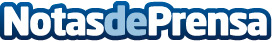 Uponor nombra a Sergio Ruiz como Commercial Sales Manager para IberiaUponor dedicará un mayor esfuerzo a la gestión de prescripción y grandes proyectos. Por este motivo, ha puesto al frente de esta área a Sergio Ruiz que desde el 1 de enero pasa a ocupar el cargo de Commercial Sales Manager para España y PortugalDatos de contacto:Susana Martín García+34 91 685 36 00Nota de prensa publicada en: https://www.notasdeprensa.es/uponor-nombra-a-sergio-ruiz-como-commercial Categorias: Nacional Ecología Nombramientos Recursos humanos Construcción y Materiales http://www.notasdeprensa.es